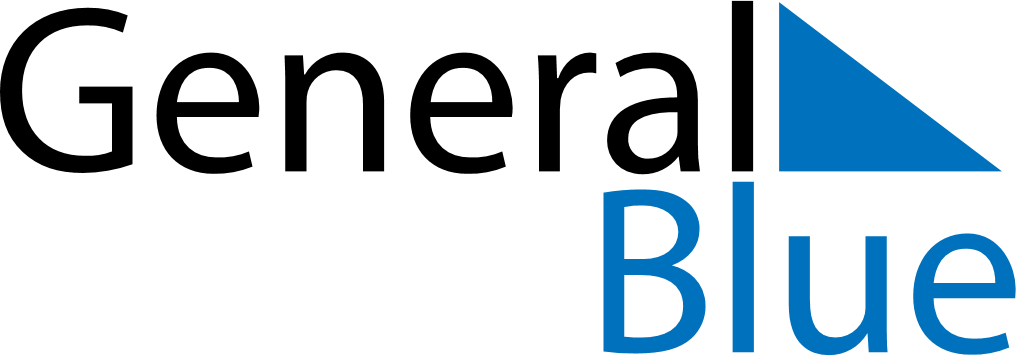 April 2024April 2024April 2024April 2024April 2024April 2024THorlakshoefn, IcelandTHorlakshoefn, IcelandTHorlakshoefn, IcelandTHorlakshoefn, IcelandTHorlakshoefn, IcelandTHorlakshoefn, IcelandSunday Monday Tuesday Wednesday Thursday Friday Saturday 1 2 3 4 5 6 Sunrise: 6:43 AM Sunset: 8:15 PM Daylight: 13 hours and 31 minutes. Sunrise: 6:39 AM Sunset: 8:18 PM Daylight: 13 hours and 38 minutes. Sunrise: 6:36 AM Sunset: 8:21 PM Daylight: 13 hours and 44 minutes. Sunrise: 6:32 AM Sunset: 8:24 PM Daylight: 13 hours and 51 minutes. Sunrise: 6:29 AM Sunset: 8:27 PM Daylight: 13 hours and 57 minutes. Sunrise: 6:25 AM Sunset: 8:29 PM Daylight: 14 hours and 4 minutes. 7 8 9 10 11 12 13 Sunrise: 6:22 AM Sunset: 8:32 PM Daylight: 14 hours and 10 minutes. Sunrise: 6:18 AM Sunset: 8:35 PM Daylight: 14 hours and 17 minutes. Sunrise: 6:15 AM Sunset: 8:38 PM Daylight: 14 hours and 23 minutes. Sunrise: 6:11 AM Sunset: 8:41 PM Daylight: 14 hours and 30 minutes. Sunrise: 6:08 AM Sunset: 8:44 PM Daylight: 14 hours and 36 minutes. Sunrise: 6:04 AM Sunset: 8:47 PM Daylight: 14 hours and 43 minutes. Sunrise: 6:01 AM Sunset: 8:50 PM Daylight: 14 hours and 49 minutes. 14 15 16 17 18 19 20 Sunrise: 5:57 AM Sunset: 8:53 PM Daylight: 14 hours and 56 minutes. Sunrise: 5:54 AM Sunset: 8:56 PM Daylight: 15 hours and 2 minutes. Sunrise: 5:50 AM Sunset: 8:59 PM Daylight: 15 hours and 9 minutes. Sunrise: 5:47 AM Sunset: 9:02 PM Daylight: 15 hours and 15 minutes. Sunrise: 5:43 AM Sunset: 9:05 PM Daylight: 15 hours and 22 minutes. Sunrise: 5:40 AM Sunset: 9:08 PM Daylight: 15 hours and 28 minutes. Sunrise: 5:36 AM Sunset: 9:12 PM Daylight: 15 hours and 35 minutes. 21 22 23 24 25 26 27 Sunrise: 5:33 AM Sunset: 9:15 PM Daylight: 15 hours and 41 minutes. Sunrise: 5:29 AM Sunset: 9:18 PM Daylight: 15 hours and 48 minutes. Sunrise: 5:26 AM Sunset: 9:21 PM Daylight: 15 hours and 54 minutes. Sunrise: 5:22 AM Sunset: 9:24 PM Daylight: 16 hours and 1 minute. Sunrise: 5:19 AM Sunset: 9:27 PM Daylight: 16 hours and 7 minutes. Sunrise: 5:16 AM Sunset: 9:30 PM Daylight: 16 hours and 14 minutes. Sunrise: 5:12 AM Sunset: 9:33 PM Daylight: 16 hours and 20 minutes. 28 29 30 Sunrise: 5:09 AM Sunset: 9:36 PM Daylight: 16 hours and 27 minutes. Sunrise: 5:05 AM Sunset: 9:39 PM Daylight: 16 hours and 34 minutes. Sunrise: 5:02 AM Sunset: 9:43 PM Daylight: 16 hours and 40 minutes. 